La semaine du 11-15 maiFRANÇAISLe son de la semaine : ille (ex : fille, croustilles, billes, chenille, papillon, Guillaume ..)  See YouTube video below https://www.youtube.com/watch?v=sz1JkS0Ve6M  ** See the pictures of the Guillaume Gorille sound card on the FB groupLes mots de la semaine : à propos, avait, avais, vers, vouloir, monte See the Powerpoint – Revisit DAILYLa semaine du 11-15 mai               MATHS** Your child can play on SplashMath or Prodigy in addition to the daily activities. lundimardimercredijeudivendredivendrediThis week, we are going to explore the life cycle of a plant.Watch this short clip on the life cycle of a plant:https://www.youtube.com/watch?v=Zi0veiCpKXIPowerPoint:View the PowerPoint on the Teacher page for more information and the vocabulary on the life cycle of the plant.A book has been assigned on:https://www.kidsa-z.com/main/Login(La croissance d’une graine)*** We realize this book may be difficult for your child to read independently. We posted a video on the Facebook group of the book being read aloud for your child to follow if needed. ***Find the Grade 2 sight words in your book (La croissance d’une graine). Write them down and read them out loud to a family member.Draw all 6 stages on a sheet of paper and write down the names of each stage.  En français!The 6 stages / Les 6 étapes :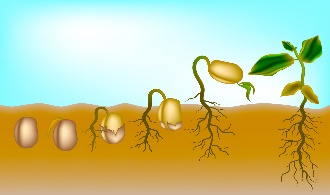 - Plante la graine.- La graine germe.- Les racines poussent.- La tige pousse.- Les feuilles poussent.- La plante est adulte.Writing:Go outside and find a plant.Describe it.Location, size, colors, …_________Ex: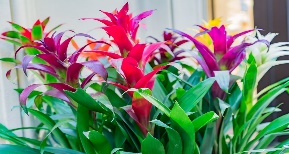 La plante est derrière ma maison.  Elle est grande et elle a du violet, du rose et du jaune.  Elle a aussi une tige verte et des feuilles.Writing:Go outside and find a plant.Describe it.Location, size, colors, …_________Ex:La plante est derrière ma maison.  Elle est grande et elle a du violet, du rose et du jaune.  Elle a aussi une tige verte et des feuilles.Arts:Make a flower craft of your choice and share it with your friends on the Facebook Group.  Be creative and have fun. Examples :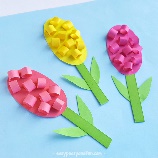 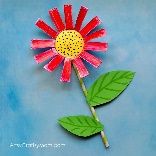 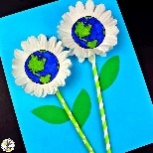 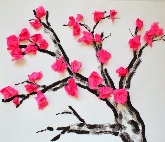 Bonne fin de semaines les amis! lundimardimercredijeudivendrediActivity today :Growing Patterns/ Prolonger les régularités croissantes :Watch this video for an example of the concept this week.https://www.youtube.com/watch?v=aRdqLeZck7gCopy the patterns: https://ca.ixl.com/math/grade-2/growing-patternsWhat do you notice?Activity today: Prolonge les régularités croissantes :Worksheet found on the teacher page.Activity today:Prolonge les régularités croissantes : Complete the growing patterns: https://ca.ixl.com/math/grade-2/find-the-next-row-in-a-growing-patternActivity today: Make your own growing pattern using things found inside or outside your house.** See Facebook group for pictures of our examples. **Take a pic and post it on the Facebook group to show your friends. Activity today: Go on SplashMath or Prodigy ORPlay a Math card game/Board game with a family member.  